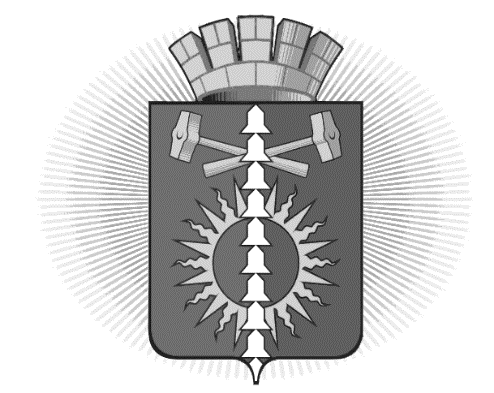 АДМИНИСТРАЦИЯ ГОРОДСКОГО ОКРУГА ВЕРХНИЙ ТАГИЛПОСТАНОВЛЕНИЕот 22.08.2018 г. № 599О внесении изменений в состав комиссии по соблюдению требований к служебному поведению муниципальных служащих органов местного самоуправления городского округа Верхний Тагил и урегулированию конфликта интересов утвержденный постановлением Администрации городского округа Верхний Тагил от 25.01.2016 г. № 66В связи с отсутствием начальника организационно-правового отдела, а также временным отсутствием Поджаровой Н.Е. (нахождении в очередном отпуске) Кузнецовой А.С. (нахождение в отпуске по беременности и родам), в соответствии с Федеральным законом от 02.03.2007 года № 25-ФЗ «О муниципальной службе в Российской Федерации», руководствуясь Положением о комиссии по соблюдению требований к служебному поведению муниципальных служащих органов местного самоуправления городского округа Верхний Тагил и урегулированию конфликта интересов, утвержденным постановлением Главы городского округа Верхний Тагил от 04.06.2012 года № 34, Уставом городского округа Верхний ТагилПОСТАНОВЛЯЮ:Внести в состав комиссии по соблюдению требований к служебному поведению муниципальных служащих органов местного самоуправления городского округа Верхний Тагил и урегулированию конфликта интересов, утвержденный постановлением Администрации городского округа Верхний Тагил от 25.01.2016 г. № 66 следующие изменения:Слова «Поджарова Н.Е. – заместитель Главы Администрации по экономическим вопросам, председатель комиссии;» заменить словами «Кириченко В.Г. – Глава городского округа Верхний Тагил, председатель комиссии;»Слова «Кузнецова А.С. – специалист первой категории организационно-правового отдела Администрации, секретарь комиссии;» заменить словами «Кочеткова О.Е. – старший инспектор организационно-правового отдела, секретарь комиссии».Исключить из комиссии Фомина С.М. – начальника организационно-правового отдела, заместителя председателя комиссии. Настоящее постановление опубликовать на официальном сайте городского округа Верхний Тагил www.go-vtagil.ru.Контроль за исполнением настоящего постановления оставляю за собой.Глава городского округа Верхний Тагил		подпись        В.Г. Кириченко